TAMARA YAÑEZ AYALA                       25-10-2021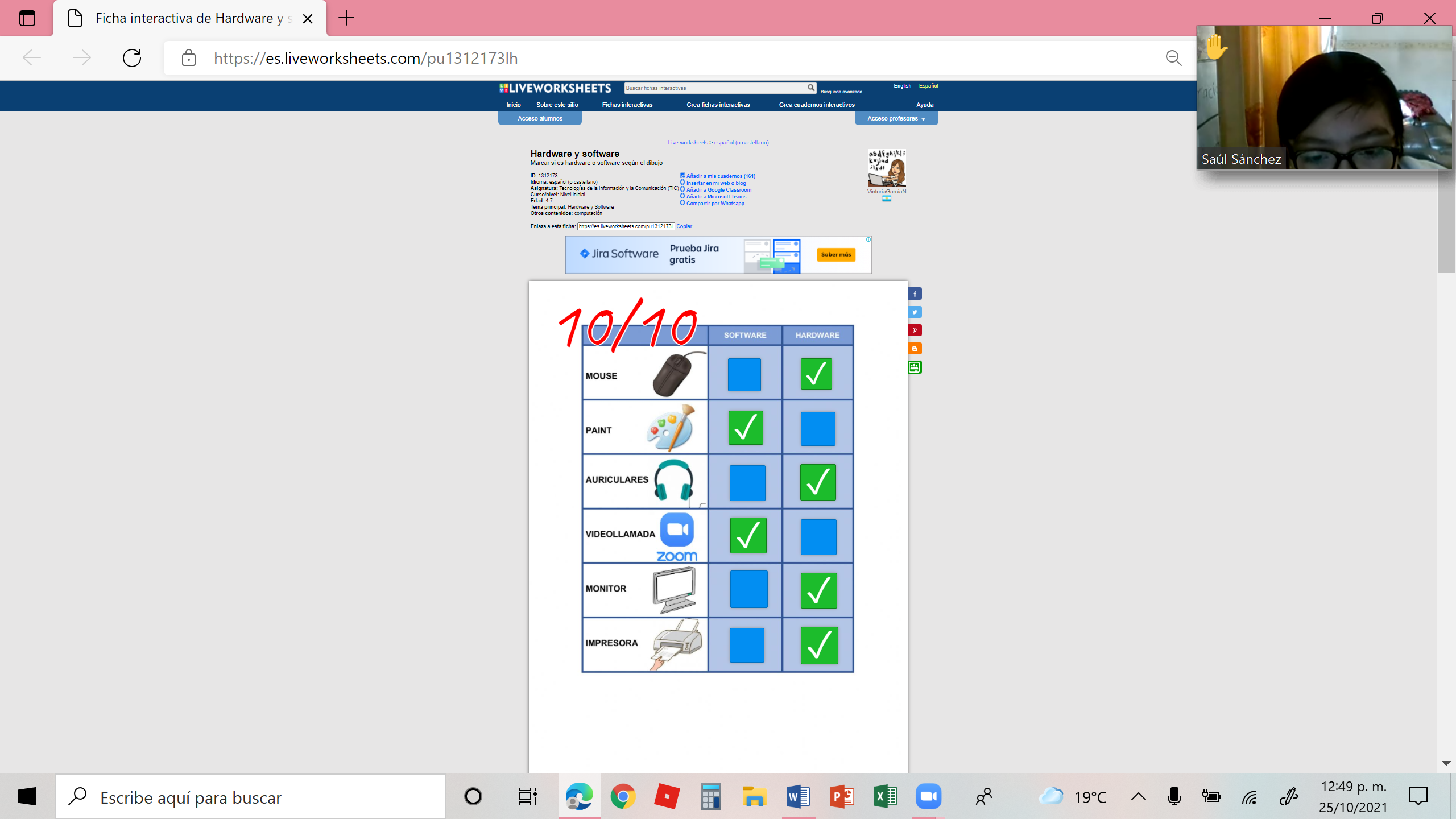 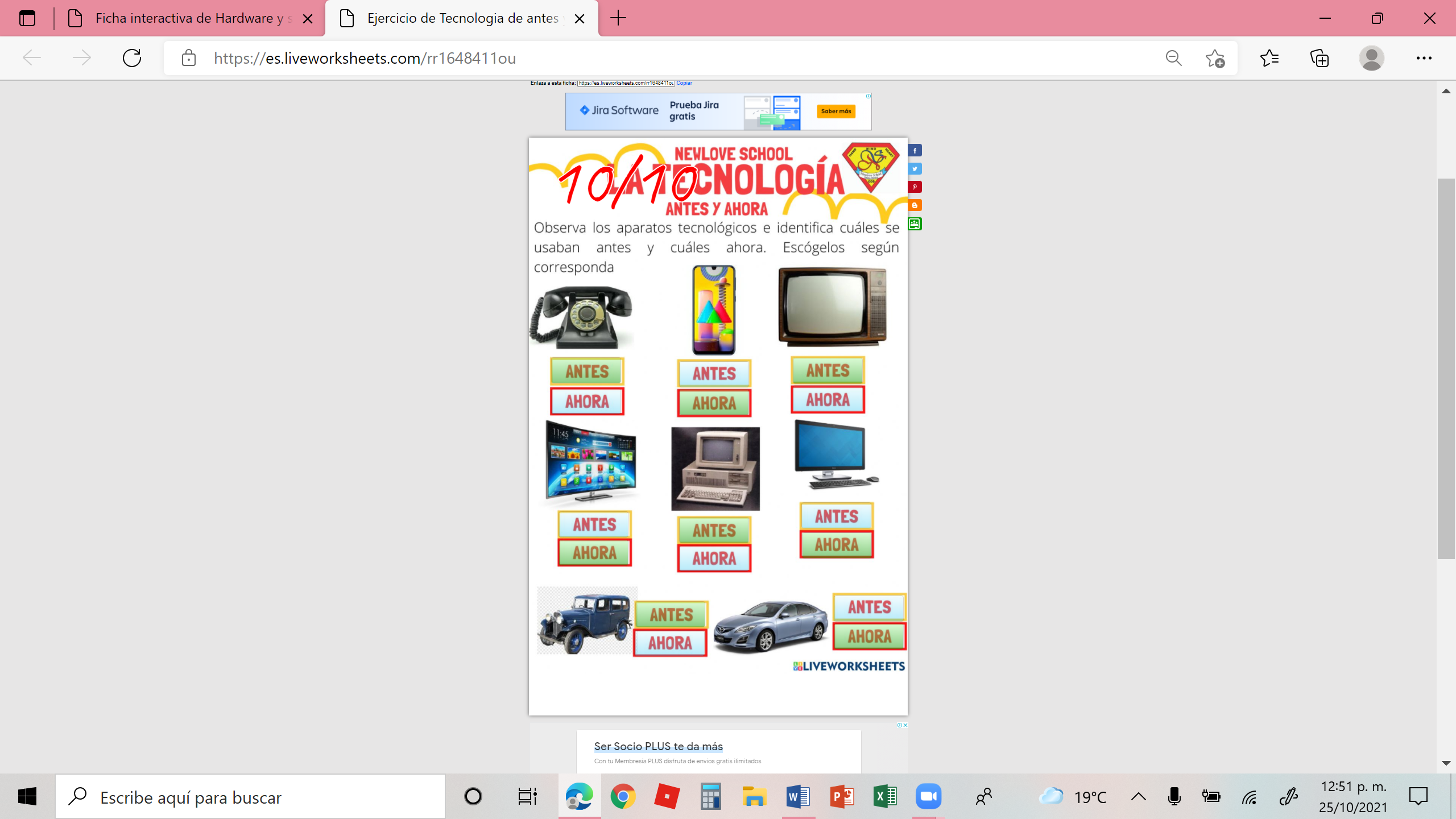 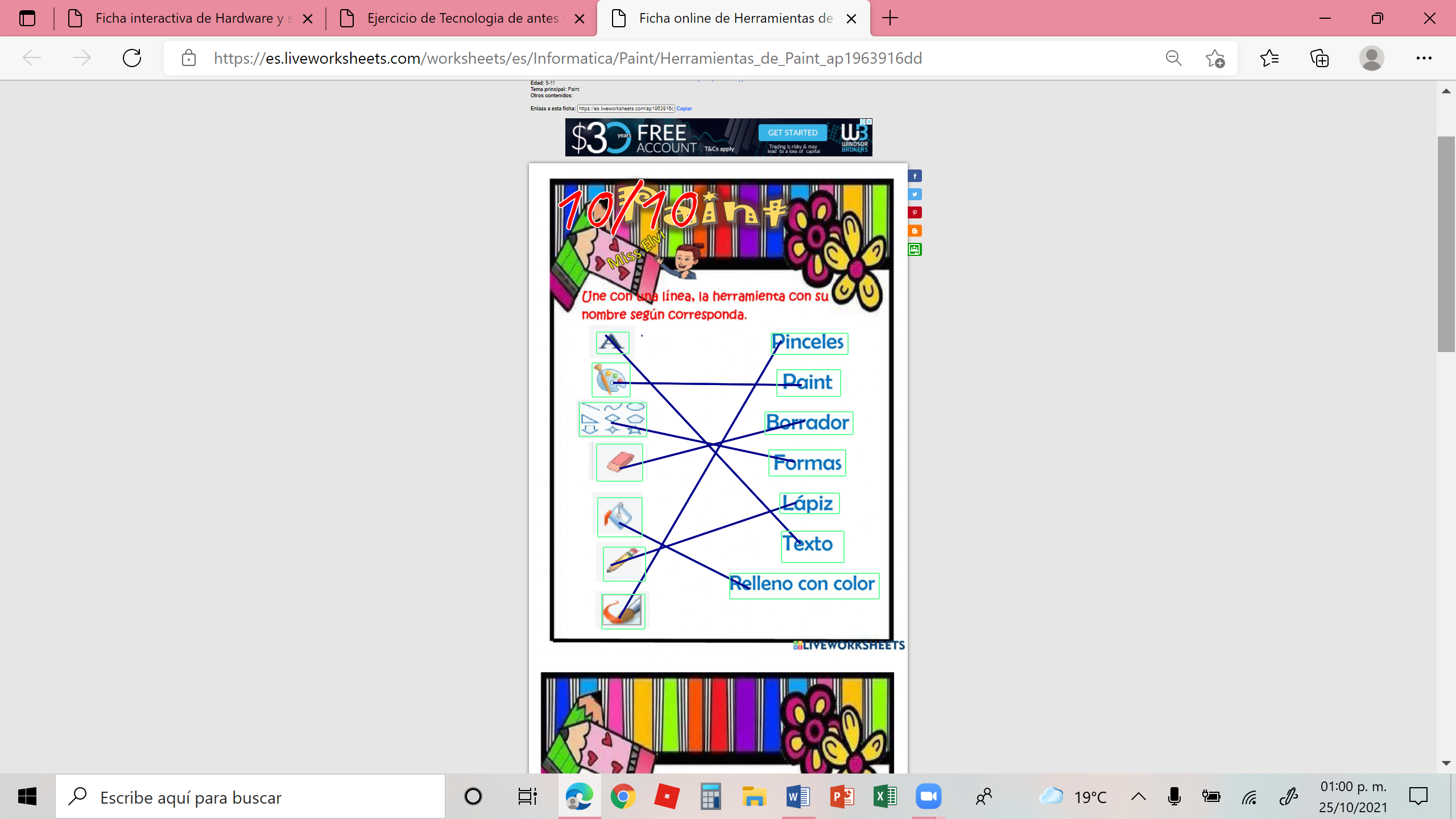 